Liebe Schüler! Wie geht's?Danes nadaljujemo z novo enoto o športu. Mislim, da bo to pisano na kožo predvsem fantom Navodila za samostojno učenje pri izbirnem predmetu NEMŠČINA za 5. razredDatum: četrtek, 26. 3 . 2020Učna ura: Športne zvrsti1. Kot po navadi pripravi delovni zvezek Brihtna glavca 6, šolski zvezek in peresnico. 2. Športne zvrstiOdpri BG, str. 51 in poglej 12 športnih zvrsti. Katere že prepoznaš, katere bi že znal/-a pravilno zapisati? Če nisi čisto prepričan /-a odpri še PPT Sportarten in si najprej oglej vse diapozitive, potem dopolni manjkajoče črke pri vrstah športa v 1. Nalogi na strani 51. Žal slike g, h in i ne ustrezajo športom, ki so zapisani ob slikah. S pomočjo PPT-ja ugotovi, kateri so.3. zapis v zvezek:Sportarten4. Odpri Wordov dokument uhrzeiten_sport. Oglej si primer in v zvezek napiši povedi za ostale primere. Teh šest povedi poslikaj s telefonom in mi jih pošlji na majeta.kocevar@ostpavcka.si do ponedeljka, 30. 3. do 12. ure.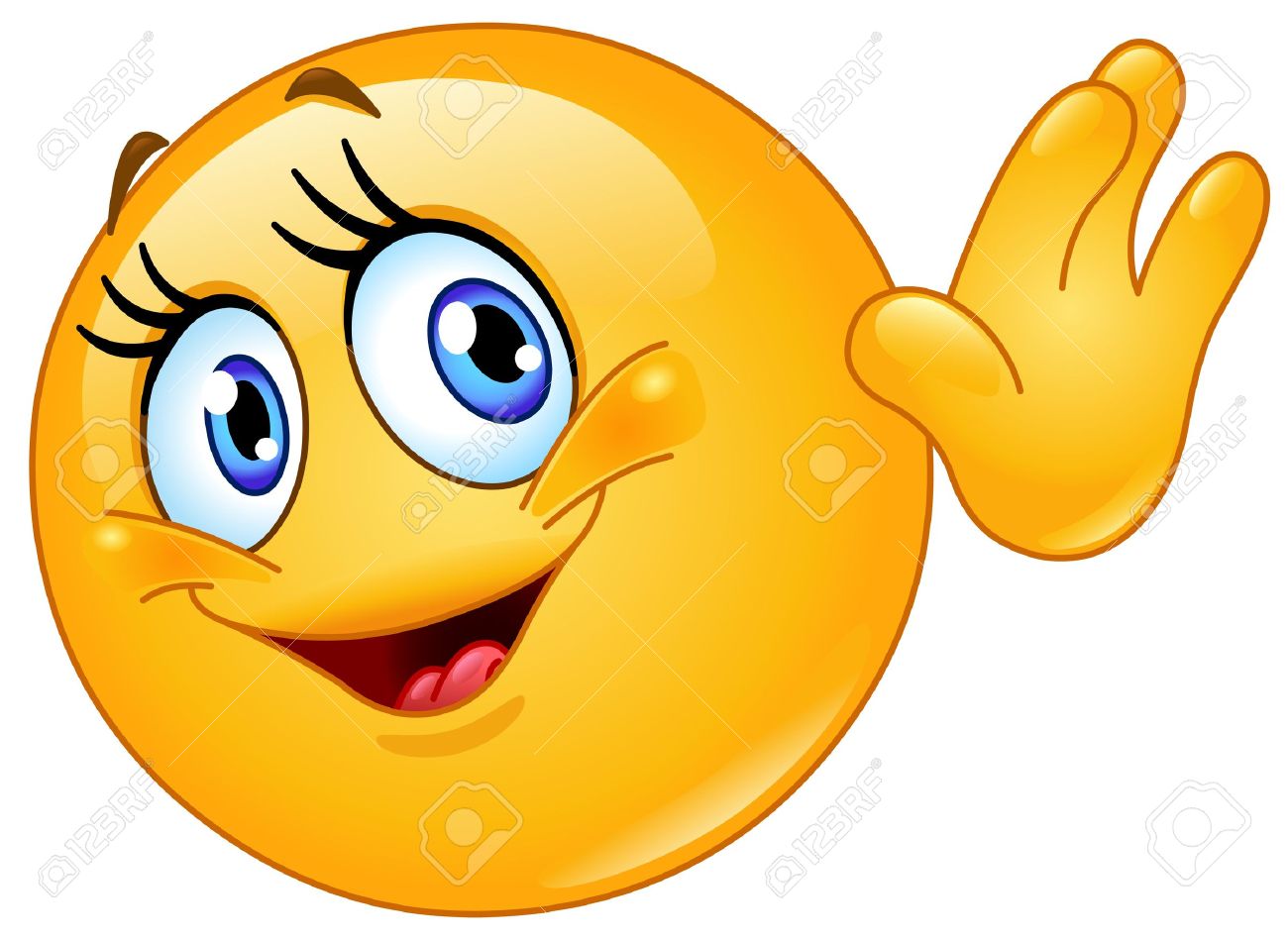 Danke für heute und bleib gesund!deine Deutschlehrerin